BR-PV-IVT 冲击电压测试仪适用标准：IEC 61730-2:2016 (2019) MST 014、IEC 61730-1:2016 (2019)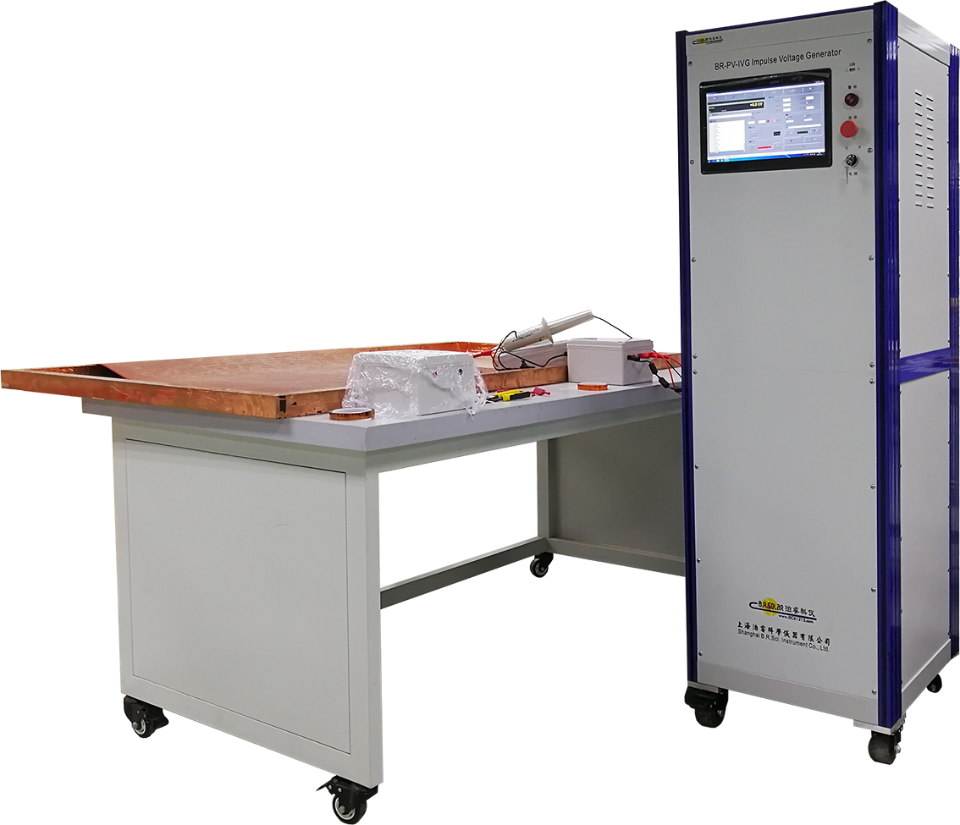 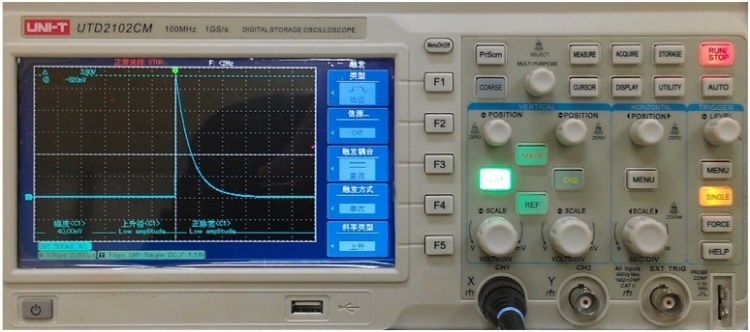 T = 额定电压从30%到90%的时间段上升沿时间 T1 = 1.67 × T = 1.2μs正脉宽时间 T2 = 50μs(至额定电压值的50%)冲击电压发生器：#脉冲输出电压：2.0~21KV带载最大双面、叠瓦等高容组件，16KV加强绝缘*1.29海拔4000m因子=20.64KV（空载约25KV）参考：海拔5000m因子1.48、6000m因子1.70、7000m因子1.95…IEC 61730-1:2016 (2019)带载电压准确性：优于±3%电压分辨率：10V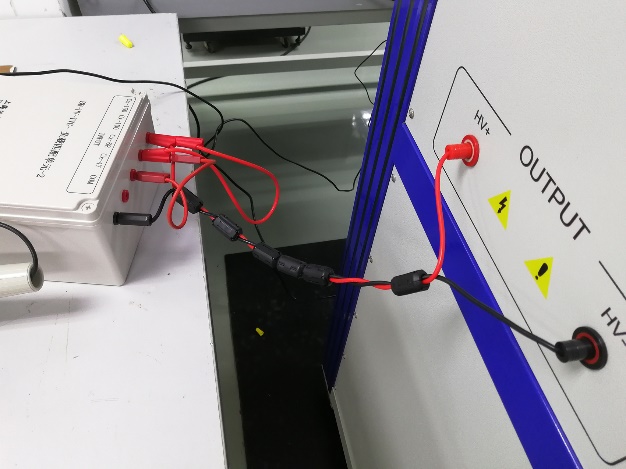 极性：正/负#带载波形符合：IEC 60060-1（带载最大面积双面、叠瓦等组件）上升沿：1.2μs±30%正脉宽：50μs±20%高压测试棒：衰減比例1000:1、脉波电压＜27KVp-p示波器：1台，显示波形附件：绝缘防护垫1张、绝缘手套2副                   负载匹配单元 – 分接不同容性的组件导电胶铜箔：铜层厚度0.03~0.05mm、总厚0.05~0.07mm、导电胶电阻：<1Ω@625mm2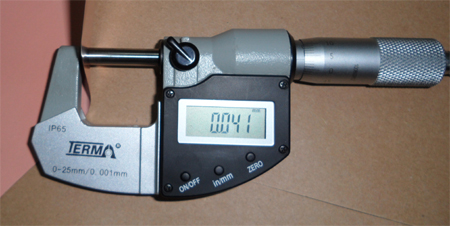 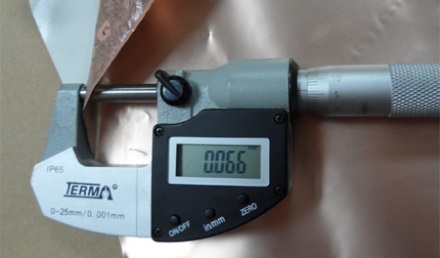 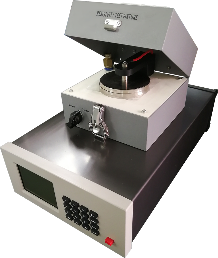 铜层厚度0.041mm（0.03~0.05mm）铜箔+导电胶总厚0.066mm（0.05~0.07mm）导电胶电阻<0.1Ω@625mm2（<1@625mm2）